Voorbeeldbrief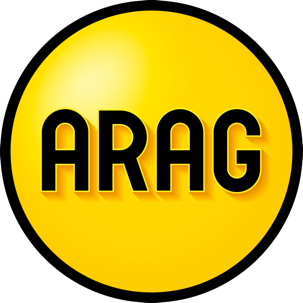 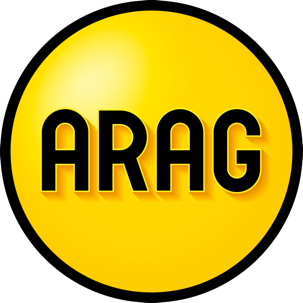 Ontbinden koopovereenkomst autoMet deze brief kunt u aangeven dat de auto die u gekocht heeft niet aan de verwachtingen voldoet en u de verkoper om ontbinding van de koop vraagt. Bijvoorbeeld wanneer u als consument een auto heeft gekocht die korte of langere tijd, tijdens of na de garantieperiode gebreken vertoont, terwijl de te verwachten levensduur nog lang niet is verstreken. U moet de verkoper wel de mogelijkheid hebben gegeven de auto te repareren en dit niet tot het gewenste resultaat heeft geleid. Belangrijk om te wetenVerstuur deze brief zo spoedig mogelijk na het constateren van de gebrekenAlgemene informatieDit is een voorbeeldbrief van ARAG. U kunt deze brief aanpassen aan uw situatie;U bent zelf verantwoordelijk voor uw brief;Verstuur uw brief aangetekend. Bewaar het verzendbewijs en een kopie van de verstuurde brief;Heeft u juridische hulp nodig? Neem dan contact op via www.arag.nl. Wij streven ernaar dit voorbeelddocument regelmatig te controleren op inhoud en actualiteit. ARAG kan niet aansprakelijk worden gesteld voor onjuistheden in het document of problemen die voortkomen uit het (onjuist) gebruik hiervan.Afzender[Naam]
[Adres]
[Postcode en woonplaats]
[E-mail]Aan[Naam verkoper]
[Adres]
[Postcode en plaats]
[E-mail][Woonplaats, datum]
Betreft: Ontbinding koop vanwege onmogelijkheid tot herstel/vervanging van de autoGeachte heer/mevrouw,

Op [datum aankoop] heb ik een [naam/ type auto] gekocht voor het bedrag van [aankoopbedrag] in uw garage te [vestiging garage]. Helaas voldoet de auto niet aan de verwachtingen die ik ervan mag hebben. De auto is al meerdere keren ter reparatie bij u aangeboden maar er zijn nog altijd problemen met de auto.Ik heb u op [datum] gevraagd om een oplossing. Maar dat blijkt niet mogelijk te zijn. Met deze brief laat ik u weten dat ik daarom de koopovereenkomst ontbind.Hoe is dit wettelijk geregeld?Volgens de wet heb ik recht op een deugdelijk product. Als het product een gebrek heeft, is de verkoper verplicht om het product kosteloos en binnen een redelijke termijn te repareren of te vervangen. Is dat niet mogelijk? Dan heeft de consument het recht om de overeenkomst te ontbinden. Dit betekent dat de consument niet meer gebonden is aan de overeenkomst en recht heeft op teruggave van het aankoopbedrag. De Autoriteit Consument en Markt (ACM) houdt toezicht op deze regels. Wilt u de regels nalezen? Kijkt u dan op de website van ACM, www.acm.nl/garantie .Wat verwacht ik van u?Ik verzoek u vriendelijk om mijn betaling van €[bedrag] binnen [noem een redelijke termijn] terug te storten op mijn rekeningnummer: [uw rekeningnummer]. Graag verneem ik per [maak een keuze: e-mail/brief] hoe en wanneer u de auto terug wilt ontvangen.Uw reactie zie ik graag binnen twee weken tegemoet.
Met vriendelijke groet,
[Uw naam en handtekening]